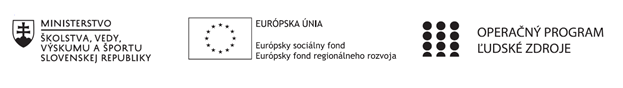 Správa o činnosti pedagogického klubu Príloha:Prezenčná listina zo stretnutia pedagogického klubuPríloha správy o činnosti pedagogického klubu              PREZENČNÁ LISTINAMiesto konania stretnutia:Základná škola, M.R. Štefánika 910/51, 07501 Trebišov ,                                                  miestnosť  č. 9Dátum konania stretnutia:13.02.2020Trvanie stretnutia:                od  14:00 hod   -   do 16:00  hod	Zoznam účastníkov/členov pedagogického klubu: Klub učiteľov PDAG I. stupeň ZŠMeno prizvaných odborníkov/iných účastníkov, ktorí nie sú členmi pedagogického klubu  a podpis/y:Prioritná osVzdelávanieŠpecifický cieľ1.1.1 Zvýšiť inkluzívnosť a rovnaký prístup ku kvalitnému vzdelávaniu a zlepšiť výsledky a kompetencie detí a žiakovPrijímateľZákladná škola, M.R. Štefánika 910/51, 07501 TrebišovNázov projektuZvýšenie čitateľskej, matematickej a prírodovednej gramotnosti žiakov základnej školyKód projektu  ITMS2014+312011R032Názov pedagogického klubu Klub učiteľov PDAG I. stupeň ZŠDátum stretnutia  pedagogického klubu13.02.2020Miesto stretnutia  pedagogického klubuZŠ M.R. Štefánika, Trebišov, tr. II.AMeno koordinátora pedagogického klubuMgr. Andrea KocákováOdkaz na webové sídlo zverejnenej správywww.zsmrstv.edupage.orgManažérske zhrnutie: Na zasadnutí klubu sme sa zamerali na problémy a východiskáz odučenej  hodiny  s témou:  Voda v živote človeka.Na motiváciu sme použili motivačné video o význame vody pre človeka. Nadviazali sme na predchádzajúcu tému – Povrch tela – dôležitosť pre ľudský organizmus.Zamerali sme sa na vyhodnotenie pracovného listu – Voda v živote človeka.       Žiaci na hodine rozvíjali:spôsobilosť tvoriť závery a zovšeobecnenia kritické myslenie spoluprácu komunikáciu kreativituKľučové slová: voda, zdroje vodyRozpracovali sme prípravu, pripravili pomôcky na realizovanie  vyučovacej činnosti na nasledujúce hodiny s témou: Prírodná voda, Voda v rastlinách a pôde.Manažérske zhrnutie: Na zasadnutí klubu sme sa zamerali na problémy a východiskáz odučenej  hodiny  s témou:  Voda v živote človeka.Na motiváciu sme použili motivačné video o význame vody pre človeka. Nadviazali sme na predchádzajúcu tému – Povrch tela – dôležitosť pre ľudský organizmus.Zamerali sme sa na vyhodnotenie pracovného listu – Voda v živote človeka.       Žiaci na hodine rozvíjali:spôsobilosť tvoriť závery a zovšeobecnenia kritické myslenie spoluprácu komunikáciu kreativituKľučové slová: voda, zdroje vodyRozpracovali sme prípravu, pripravili pomôcky na realizovanie  vyučovacej činnosti na nasledujúce hodiny s témou: Prírodná voda, Voda v rastlinách a pôde.Hlavné body, témy stretnutia, zhrnutie priebehu stretnutia:Zhodnotenie odučenej vyučovacej hodiny:Ciele hodiny –Určovať a dokázať, kde všade sa nachádza voda.Pracovný list sme vypracovali spoločne so žiakmi, diskutovali sme o jednotlivých otázkach a dopĺňali si navzájom vedomosti a skúseností.Príprava a rozpracovanie tém na nasledujúce vyučovacie hodiny.Téma: Prírodná voda, Voda v rastlinách a pôde.Výkonový štandard na dané hodiny:Určovať a dokázať, kde všade sa nachádza vodaPoznať a uvedomiť si význam vody pre človeka na ZemiPoznať vlastnosti vodyNa 1. vyučovacej hodine použijeme medzipredmetové vzťahy. (HV – pieseň: A okolo valala)Práca s textom – Rôzne podoby vody, tajnička.Na záver zadaná úloha pre žiakov : Pozorovanie na celý týždeň – všímať a uvedomiť si situácie,kde sa stretávame s vodou. Na nasledujúcej hodine pozorovanie vyhodnotíme.Na 2. vyučovacej hodine zhodnotíme pozorovania z celého predchádzajúceho týždňa.Diskutujeme a dopĺňame si informácie a skúsenosti.Založíme spolu zo žiakmi pokusy – Dôkaz vody v pôde a rastlinách a Uvoľňujú rastliny vodu?4. Príprava pomôcok potrebných na realizáciu pokusov na budúcu hodinu. Počas pracovného sedenia sme pripravili pomôcky na založenie pokusu č. 1 a č.2Pokus č. 1 – Dôkaz vody v pôde a rastlináchPomôcky: igelitové vrecúško, pôda, listové rastliny)Pokus č. 2 – Uvoľňujú rastliny vodu?Pomôcky: rastliny v kvetináči, igelitové vrecúško, lepiaca páska)Hlavné body, témy stretnutia, zhrnutie priebehu stretnutia:Zhodnotenie odučenej vyučovacej hodiny:Ciele hodiny –Určovať a dokázať, kde všade sa nachádza voda.Pracovný list sme vypracovali spoločne so žiakmi, diskutovali sme o jednotlivých otázkach a dopĺňali si navzájom vedomosti a skúseností.Príprava a rozpracovanie tém na nasledujúce vyučovacie hodiny.Téma: Prírodná voda, Voda v rastlinách a pôde.Výkonový štandard na dané hodiny:Určovať a dokázať, kde všade sa nachádza vodaPoznať a uvedomiť si význam vody pre človeka na ZemiPoznať vlastnosti vodyNa 1. vyučovacej hodine použijeme medzipredmetové vzťahy. (HV – pieseň: A okolo valala)Práca s textom – Rôzne podoby vody, tajnička.Na záver zadaná úloha pre žiakov : Pozorovanie na celý týždeň – všímať a uvedomiť si situácie,kde sa stretávame s vodou. Na nasledujúcej hodine pozorovanie vyhodnotíme.Na 2. vyučovacej hodine zhodnotíme pozorovania z celého predchádzajúceho týždňa.Diskutujeme a dopĺňame si informácie a skúsenosti.Založíme spolu zo žiakmi pokusy – Dôkaz vody v pôde a rastlinách a Uvoľňujú rastliny vodu?4. Príprava pomôcok potrebných na realizáciu pokusov na budúcu hodinu. Počas pracovného sedenia sme pripravili pomôcky na založenie pokusu č. 1 a č.2Pokus č. 1 – Dôkaz vody v pôde a rastlináchPomôcky: igelitové vrecúško, pôda, listové rastliny)Pokus č. 2 – Uvoľňujú rastliny vodu?Pomôcky: rastliny v kvetináči, igelitové vrecúško, lepiaca páska)Závery a odporúčania:Zhrnutie priebehu stretnutia –Na pedagogickom klube sme sa jednohlasne zhodli na tom, že učivo prírodovedy vyžaduje priamy styk s prírodou. V prírode môžeme reálnymi skutočnosťami sprístupňovať žiakom rozličné javy, procesy a vzťahy odohrávajúce sa v prírode. Budeme sa snažíme  o to, aby žiaci v prírodovede mysleli s jasnými a konkrétnymi predstavami. Závery a odporúčania:Zhrnutie priebehu stretnutia –Na pedagogickom klube sme sa jednohlasne zhodli na tom, že učivo prírodovedy vyžaduje priamy styk s prírodou. V prírode môžeme reálnymi skutočnosťami sprístupňovať žiakom rozličné javy, procesy a vzťahy odohrávajúce sa v prírode. Budeme sa snažíme  o to, aby žiaci v prírodovede mysleli s jasnými a konkrétnymi predstavami. Vypracoval (meno, priezvisko)Mgr. Andrea KocákováDátum13.02.2020PodpisSchválil (meno, priezvisko)RNDr. Iveta KučerováDátum13.02.2020PodpisPrioritná os:VzdelávanieŠpecifický cieľ:1.1.1 Zvýšiť inkluzívnosť a rovnaký prístup ku kvalitnému vzdelávaniu a zlepšiť výsledky a kompetencie detí a žiakovPrijímateľ:Základná škola, M.R. Štefánika 910/51, 07501 TrebišovNázov projektu:Zvýšenie čitateľskej, matematickej a prírodovednej gramotnosti žiakov základnej školyKód ITMS projektu: ITMS2014+312011R032Názov pedagogického klubu:Klub učiteľov PDAG I. stupeň ZŠč.Meno a priezviskoPodpisInštitúcia1.Mgr. Andrea KocákováZŠ, M.R. Štefánika 910/51, 07501 Trebišov 2.Mgr. Ivana IlošvayováZŠ, M.R. Štefánika 910/51, 07501 Trebišov3.PeadDr. Mária ŠtefanováZŠ, M.R. Štefánika 910/51, 07501 Trebišov4.Mgr. Renáta LapitkováZŠ, M.R. Štefánika 910/51, 07501 Trebišov5Mgr. Denisa TelepčákováZŠ, M.R. Štefánika 910/51, 07501 Trebišovč.Meno a priezviskoPodpisInštitúcia